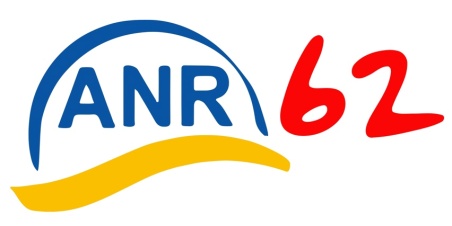 Cher(e) Ami(e),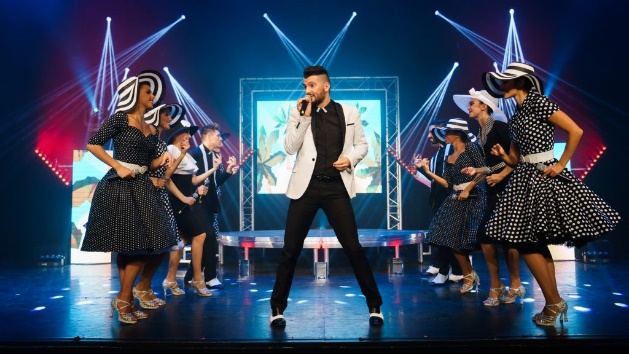 Nous vous proposons de découvrir le spectacle : 45 Tours en France au CENTRE des CONGRES MEGACITE à AMIENSUn voyage au cœur de notre mémoire collective entre sourires et émotion, deux heures menées tambour battant par une troupe de 11 artistes. De petits intermèdes filmés projetés sur un écran led, nous mènent d’étape en étape, de refrains en chants traditionnels car il y a toujours un coin qui nous rappelle …Cette sortie s’effectue au départ de BETHUNE, LENS et ARRAS.  Les horaires de passage à ces différents points sont les suivants :11H45 : Parking co-voiturage FOUQUIERES LES BETHUNE, retour vers 20H30 12H15 : Salle Jean Nohain Route de Béthune LENS, retour vers 20H00,12H45 : Parking Intermarché SAINTE CATHERINE LES ARRAS, retour vers 19H30.  La participation est de 42€ (Entrée au spectacle et transport). Les billets vous seront remis dans l’autocar.L’entrée à la salle de spectacle est soumiseà la présentation du pass sanitaire.Vous voudrez bien libeller vos chèques au nom de l’ANR62. Les chèques vacances à votre nom et avec talons sont acceptésTout désistement ou annulation après le 8 novembre 2021, ne pourra plus être remboursé.Bien amicalement,L’équipe du groupe Artois------------------------------------------------------------------------------------------------------Sortie du 22 novembre 2021 - Spectacle 45 Tours en France AMIENSBULLETIN à retourner avant le 22 octobre 2021 au groupe Lens-Liévin Elisabeth Pontel 4 rue du chevalier de la Barre 62740 Fouquières lez Lens 06 86 49 60 80Nom :			                    	Prénom : adresse :                       Téléphone :                       Portable :                                     Email :Nombre de personnes :                  X  42 € =                 €                 Chèque à établir au nom de l’ANR62 – Chèques vacances acceptésPoint de ramassage choisi : BETHUNE  LENS  ARRAS   (rayer les mentions inutiles) 